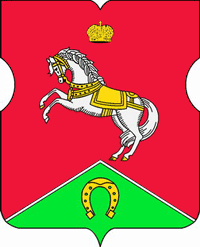 АППАРАТ СОВЕТА ДЕПУТАТОВмуниципального округаКОНЬКОВОПОСТАНОВЛЕНИЕ__07.10.2021____   № ____7/П_____  Об утверждении отчета об исполнении бюджета муниципального округа Коньково за 9 месяцев 2021 годаВ соответствии с Бюджетным кодексом Российской Федерации, Федеральным законом от 6 октября 2003 года № 131-ФЗ «Об общих принципах организации местного самоуправления в Российской Федерации», Уставом муниципального округа Коньково, аппарат Совета депутатов муниципального округа Коньково постановляет:Утвердить отчет об исполнении бюджета муниципального округа Коньково за 9 месяцев 2021 года (далее – местный бюджет) по доходам в сумме 24480,8 тысяч рублей, по расходам в сумме 19800,5 тысяч рублей, с превышением доходов над расходами (профицит местного бюджета) в сумме 4680,3 тысяч рублей.Утвердить исполнение местного бюджета по следующим показателям:по доходам бюджета муниципального округа Коньково (приложение 1);распределений бюджетных ассигнований по разделам, подразделам, целевым статьям, группам (группам и подгруппам) видов расходов  бюджета муниципального округа Коньково (приложение 3); по ведомственной структуре бюджета муниципального округа Коньково (приложение 2).источники финансирования дефицита бюджета муниципального округа Коньково (приложение 4)3. Направить отчет об исполнении бюджета муниципального округа Коньково за III квартал 2021 года в Совет депутатов муниципального округа Коньково. 4. Разместить настоящее постановление на официальном сайте муниципального округа Коньково: www.konkovo-moscow.ru.5. Контроль за выполнением настоящего постановления возложить на главу муниципального округа Коньково Малахова С.В.Глава муниципального округа Коньково                                   С.В. МалаховИсполнение расходов бюджета муниципального округа Коньково за III квартал 2021 года в  разрезе ведомственной структурыПриложение 4к постановлению аппаратаСовета депутатовмуниципального округаКоньковоот от 07.10.2021 №  7/ПИсточники финансирования дефицита бюджета муниципального округа Коньково за III квартал 2021 годаПриложение 1Приложение 1Приложение 1Приложение 1к постановлению аппарата к постановлению аппарата к постановлению аппарата к постановлению аппарата Совета депутатовСовета депутатовСовета депутатовСовета депутатовмуниципального округамуниципального округамуниципального округамуниципального округаКоньковоКоньковоКоньковоКоньковоот 07.10.2021 №  7/Пот 07.10.2021 №  7/Пот 07.10.2021 №  7/Пот 07.10.2021 №  7/ПИсполнение по доходам бюджета муниципального округаИсполнение по доходам бюджета муниципального округаИсполнение по доходам бюджета муниципального округаИсполнение по доходам бюджета муниципального округаКоньково за III квартал 2021 годаКоньково за III квартал 2021 годаКоньково за III квартал 2021 годаКоньково за III квартал 2021 годаКоды бюджетной классификацииКоды бюджетной классификацииНаименование доходов2021 год, тыс. руб.Коды бюджетной классификацииКоды бюджетной классификацииНаименование доходов2021 год, тыс. руб.11231 00 00000 00 0000 0001 00 00000 00 0000 000НАЛОГОВЫЕ И НЕНАЛОГОВЫЕ ДОХОДЫ22011,51 01 00000 00 0000 0001 01 00000 00 0000 000НАЛОГИ НА ПРИБЫЛЬ, ДОХОДЫ22011,51 01 02000 01 0000 1101 01 02000 01 0000 110Налог на доходы физических лиц22011,51 01 02010 01 0000 1101 01 02010 01 0000 110Налог на доходы физических лиц с доходов, источником которых является налоговый агент, за исключением доходов, в отношении которых исчисление и уплата налога осуществляется в соответствии со статьями 227,227.1 и 228 Налогового кодекса Российской Федерации16917,01 01 02020 01 0000 1101 01 02020 01 0000 110Налог на доходы физических лиц с доходов, полученных от осуществления  деятельности физическими лицами, зарегистрированными в качестве индивидуальных предпринимателей, нотариусов, занимающихся частной практикой, адвокатов, учредивших адвокатские кабинеты, и других лиц, занимающихся частной практикой, в соответствии со статьей 227 Налогового кодекса Российской Федерации60,01 01 02030 01 0000 1101 01 02030 01 0000 110Налог на доходы физических лиц с доходов, полученных физическими лицами в соответствии со статьей 228 Налогового кодекса Российской Федерации1843,81 01 02080 01 0000 1101 01 02080 01 0000 110Налог на доходы физических лиц в части суммы налога, превышающей 650 000 рублей, относящейся к части налоговой базы, превышающей 5 000 000 рублей (за исключением налога на доходы физических лиц с сумм прибыли контролируемой иностранной компании, в том числе фиксированной прибыли контролируемой иностранной компании)3190,72 00 00000 00 0000 0002 00 00000 00 0000 000Безвозмездные поступления2460,02 02 00000 00 0000 0002 02 00000 00 0000 000Безвозмездные поступления от других бюджетов бюджетной системы РФ2460,02 02 49999 03 0000 1502 02 49999 03 0000 150Прочие межбюджетные трансферты, передаваемые бюджетам внутригородских муниципальных  образований городов федерального значения2460,02 18 60010 03 0000 1502 18 60010 03 0000 150Доходы бюджетов внутригородских муниципальных образований городов федерального значения от возврата остатков субсидий, субвенций и иных межбюджетных трансфертов, имеющих целевое назначение, прошлых лет из бюджетов бюджетной системы Российской Федерации9,3ИТОГО ДОХОДОВ:24480,8Приложение 2Приложение 2Приложение 2к постановлению аппарата к постановлению аппарата к постановлению аппарата Совета депутатовСовета депутатовСовета депутатовмуниципального округамуниципального округамуниципального округаКоньковоКоньковоКоньковоот 07.10.2021 №  7/Пот 07.10.2021 №  7/Пот 07.10.2021 №  7/ПНаименованиеРзПРЦСРВРСумма (тыс.рублей)Аппарат Совета депутатов муниципального округа Коньково (код ведомства 900)ОБЩЕГОСУДАРСТВЕННЫЕ ВОПРОСЫ010015 747,7Функционирование высшего должностного лица субъекта Российской Федерации и муниципального образования01022260,5Глава муниципального округа 010231 А 01 001002167,3Расходы на выплаты персоналу в целях обеспечения выполнения функций государственными (муниципальными) органами, казенными учреждениями, органами управления государственными внебюджетными фондами010231 А 01 001001002167,3Расходы на выплаты персоналу государственных (муниципальных) органов 010231 А 01 001001202167,3Закупка товаров, работ и услуг для государственных (муниципальных) нужд 010231 А 01 00100200Иные закупки товаров, работ и услуг для обеспечения государственных (муниципальных) нужд 010231 А 01 00100240Прочие расходы в сфере здравоохранения010235 Г 01 0110093,2Расходы на выплаты персоналу в целях обеспечения выполнения функций государственными (муниципальными) органами, казенными учреждениями, органами управления государственными внебюджетными фондами010235 Г 01 0110010093,2Расходы на выплаты персоналу государственных (муниципальных) органов 010235 Г 01 0110012093,2Функционирование законодательных (представительных) органов государственной власти и представительных органов муниципальных образований01032752,5Депутаты Совета депутатов муниципального округа 010331 А 01 00200292,5Закупка товаров, работ и услуг для государственных (муниципальных) нужд010331 А 01 00200200292,5Иные закупки товаров, работ и услуг для обеспечения государственных (муниципальных) нужд010331 А 01 00200240292,5Межбюджетные трансферты бюджетам муниципальных округов в целях повышения эффективности осуществления советами депутатов муниципальных округов переданных полномочий города Москвы010333 А 04001002460,0Иные бюджетные ассигнования010333 А 04001008002460,0Специальные расходы010333 А 04001008802460,0Функционирование Правительства Российской Федерации, высших исполнительных органов государственной власти субъектов Российской Федерации, местных администраций 010410 605,4Обеспечение деятельности администрации/аппарата Совета депутатов  внутригородского муниципального образования в части содержания  муниципальных служащих для решения вопросов местного значения   010431 Б 01 0050010180,7Расходы на выплаты персоналу в целях обеспечения выполнения функций государственными (муниципальными) органами, казенными учреждениями, органами управления государственными внебюджетными фондами010431 Б 01 005001007684,1Расходы на выплаты персоналу государственных (муниципальных) органов010431 Б 01 005001207684,1Закупка товаров, работ и услуг для государственных (муниципальных) нужд010431 Б 01 005002002494,0Иные закупки товаров, работ и услуг для обеспечения государственных (муниципальных) нужд 010431 Б 01 005002402494,0Иные бюджетные ассигнования010431 Б 01 005008002,6Исполнение судебных актов010431 Б 01 005008302,6Уплата налогов, сборов и иных платежей010431 Б 01 005008500,0Прочие расходы в сфере здравоохранения010435 Г 01 01100424,7Расходы на выплаты персоналу в целях обеспечения выполнения функций государственными (муниципальными) органами, казенными учреждениями, органами управления государственными внебюджетными фондами010435 Г 01 01100100424,7Расходы на выплаты персоналу государственных (муниципальных) органов010435 Г 01 01100120424,7Резервный фонд01110,0Резервный фонд, предусмотренный органами местного самоуправления011132 А 01 000000,0Резервные средства011132 А 01 000008700,0Другие общегосударственные вопросы0113129,3Уплата членских взносов на осуществление деятельности Совета муниципальных образований города Москвы011331 Б 01 00400129,3Иные бюджетные ассигнования011331 Б 01 00400800129,3Уплата налогов, сборов и иных платежей011331 Б 01 00400850129,3КУЛЬТУРА, КИНЕМАТОГРАФИЯ08002177,8Другие вопросы в области культуры, кинематографии08042177,8Праздничные и социально значимые мероприятия для населения080435 Е 01 005002177,8Закупка товаров, работ и услуг для государственных (муниципальных) нужд080435 Е 01 005002002177,8Иные закупки товаров, работ и услуг для обеспечения государственных (муниципальных) нужд080435 Е 01 005002402177,8СОЦИАЛЬНАЯ ПОЛИТИКА10001 765,0Пенсионное обеспечение10011 765,0Доплаты к пенсиям муниципальным служащим города Москвы100135 П 01 015001 765,0Межбюджетные трансферты100135 П 01 015005001 765,0Иные межбюджетные трансферты100135 П 01 015005401 765,0Другие вопросы в области социальной политики10060,0Социальные гарантии муниципальным служащим, вышедшим на пенсию100635 П 01 018000,0Социальное обеспечение и иные выплаты населению100635 П 01 018003000,0Социальные выплаты гражданам, кроме публичных нормативных социальных выплат100635 П 01 018003200,0СРЕДСТВА МАССОВОЙ ИНФОРМАЦИИ1200110,0Периодическая печать и издательства120240,0Информирование жителей муниципального округа120235 Е 01 0030040,0Закупка товаров, работ и услуг для государственных (муниципальных) нужд120235 Е 01 003002000,0Иные закупки товаров, работ и услуг для обеспечения государственных (муниципальных) нужд120235 Е 01 003002400,0Иные бюджетные ассигнования120235 Е 01 0030080040,0Уплата налогов, сборов и иных платежей120235 Е 01 0030085040,0Другие вопросы в области средств массовой информации120470,0Информирование жителей муниципального округа120435 Е 01 0030070,0Закупка товаров, работ и услуг для государственных (муниципальных) нужд120435 Е 01 0030020070,0Иные закупки товаров, работ и услуг для обеспечения государственных (муниципальных) нужд120435 Е 01 0030024070,0ИТОГО РАСХОДЫИТОГО РАСХОДЫИТОГО РАСХОДЫИТОГО РАСХОДЫИТОГО РАСХОДЫ19 800,5Приложение 3к постановлению аппарата Совета депутатовмуниципального округаКоньковоот 07.10.2021 №  7/ПИсполнение распределений бюджетных ассигнований по разделам, подразделам, целевым статьям, группам (группам и подгруппам) видов расходов  бюджета муниципального округа Коньково за III квартал  2021 годаНаименованиеРзПРЦСРВРСумма (тыс.рублей)Аппарат Совета депутатов муниципального округа Коньково (код ведомства 900)ОБЩЕГОСУДАРСТВЕННЫЕ ВОПРОСЫ010015 747,7Функционирование высшего должностного лица субъекта Российской Федерации и муниципального образования01022260,5Глава муниципального округа 010231 А 01 001002167,3Расходы на выплаты персоналу в целях обеспечения выполнения функций государственными (муниципальными) органами, казенными учреждениями, органами управления государственными внебюджетными фондами010231 А 01 001001002167,3Расходы на выплаты персоналу государственных (муниципальных) органов 010231 А 01 001001202167,3Закупка товаров, работ и услуг для государственных (муниципальных) нужд 010231 А 01 00100200Иные закупки товаров, работ и услуг для обеспечения государственных (муниципальных) нужд 010231 А 01 00100240Прочие расходы в сфере здравоохранения010235 Г 01 0110093,2Расходы на выплаты персоналу в целях обеспечения выполнения функций государственными (муниципальными) органами, казенными учреждениями, органами управления государственными внебюджетными фондами010235 Г 01 0110010093,2Расходы на выплаты персоналу государственных (муниципальных) органов 010235 Г 01 0110012093,2Функционирование законодательных (представительных) органов государственной власти и представительных органов муниципальных образований01032752,5Депутаты Совета депутатов муниципального округа 010331 А 01 00200292,5Закупка товаров, работ и услуг для государственных (муниципальных) нужд010331 А 01 00200200292,5Иные закупки товаров, работ и услуг для обеспечения государственных (муниципальных) нужд010331 А 01 00200240292,5Межбюджетные трансферты бюджетам муниципальных округов в целях повышения эффективности осуществления советами депутатов муниципальных округов переданных полномочий города Москвы010333 А 04001002460,0Иные бюджетные ассигнования010333 А 04001008002460,0Специальные расходы010333 А 04001008802460,0Функционирование Правительства Российской Федерации, высших исполнительных органов государственной власти субъектов Российской Федерации, местных администраций 010410 605,4Обеспечение деятельности администрации/аппарата Совета депутатов  внутригородского муниципального образования в части содержания  муниципальных служащих для решения вопросов местного значения   010431 Б 01 0050010180,7Расходы на выплаты персоналу в целях обеспечения выполнения функций государственными (муниципальными) органами, казенными учреждениями, органами управления государственными внебюджетными фондами010431 Б 01 005001007684,1Расходы на выплаты персоналу государственных (муниципальных) органов010431 Б 01 005001207684,1Закупка товаров, работ и услуг для государственных (муниципальных) нужд010431 Б 01 005002002494,0Иные закупки товаров, работ и услуг для обеспечения государственных (муниципальных) нужд 010431 Б 01 005002402494,0Иные бюджетные ассигнования010431 Б 01 005008002,6Исполнение судебных актов010431 Б 01 005008302,6Уплата налогов, сборов и иных платежей010431 Б 01 005008500,0Прочие расходы в сфере здравоохранения010435 Г 01 01100424,7Расходы на выплаты персоналу в целях обеспечения выполнения функций государственными (муниципальными) органами, казенными учреждениями, органами управления государственными внебюджетными фондами010435 Г 01 01100100424,7Расходы на выплаты персоналу государственных (муниципальных) органов010435 Г 01 01100120424,7Резервный фонд01110,0Резервный фонд, предусмотренный органами местного самоуправления011132 А 01 000000,0Резервные средства011132 А 01 000008700,0Другие общегосударственные вопросы0113129,3Уплата членских взносов на осуществление деятельности Совета муниципальных образований города Москвы011331 Б 01 00400129,3Иные бюджетные ассигнования011331 Б 01 00400800129,3Уплата налогов, сборов и иных платежей011331 Б 01 00400850129,3КУЛЬТУРА, КИНЕМАТОГРАФИЯ08002177,8Другие вопросы в области культуры, кинематографии08042177,8Праздничные и социально значимые мероприятия для населения080435 Е 01 005002177,8Закупка товаров, работ и услуг для государственных (муниципальных) нужд080435 Е 01 005002002177,8Иные закупки товаров, работ и услуг для обеспечения государственных (муниципальных) нужд080435 Е 01 005002402177,8СОЦИАЛЬНАЯ ПОЛИТИКА10001 765,0Пенсионное обеспечение10011 765,0Доплаты к пенсиям муниципальным служащим города Москвы100135 П 01 015001 765,0Межбюджетные трансферты100135 П 01 015005001 765,0Иные межбюджетные трансферты100135 П 01 015005401 765,0Другие вопросы в области социальной политики10060,0Социальные гарантии муниципальным служащим, вышедшим на пенсию100635 П 01 018000,0Социальное обеспечение и иные выплаты населению100635 П 01 018003000,0Социальные выплаты гражданам, кроме публичных нормативных социальных выплат100635 П 01 018003200,0СРЕДСТВА МАССОВОЙ ИНФОРМАЦИИ1200110,0Периодическая печать и издательства120240,0Информирование жителей муниципального округа120235 Е 01 0030040,0Закупка товаров, работ и услуг для государственных (муниципальных) нужд120235 Е 01 003002000,0Иные закупки товаров, работ и услуг для обеспечения государственных (муниципальных) нужд120235 Е 01 003002400,0Иные бюджетные ассигнования120235 Е 01 0030080040,0Уплата налогов, сборов и иных платежей120235 Е 01 0030085040,0Другие вопросы в области средств массовой информации120470,0Информирование жителей муниципального округа120435 Е 01 0030070,0Закупка товаров, работ и услуг для государственных (муниципальных) нужд120435 Е 01 0030020070,0Иные закупки товаров, работ и услуг для обеспечения государственных (муниципальных) нужд120435 Е 01 0030024070,0ИТОГО РАСХОДЫИТОГО РАСХОДЫИТОГО РАСХОДЫИТОГО РАСХОДЫИТОГО РАСХОДЫ19 800,5Код ведомстваКод группы, подгруппы, статьи и вида источниковКод группы, подгруппы, статьи и вида источниковКод группы, подгруппы, статьи и вида источниковКод группы, подгруппы, статьи и вида источниковКод группы, подгруппы, статьи и вида источниковКод группы, подгруппы, статьи и вида источниковНаименование показателейСумма(тыс. руб.)01000000000000000Источники внутреннего финансирования дефицитов бюджетов-4680,301050000000000000Изменение остатков средств на счетах по учету средств бюджетов-4680,301050201000000510Увеличение прочих остатков денежных средств бюджетов-24480,890001050201030000510Увеличение прочих остатков денежных средств бюджетов внутригородских муниципальных образований  городов федерального значения-24480,801050201000000610Уменьшение прочих остатков денежных средств бюджетов19800,590001050201030000610Уменьшение прочих остатков денежных средств бюджетов внутригородских муниципальных образований  городов федерального значения19800,5